   LIJI LIJI.337325@2freemail.com 	  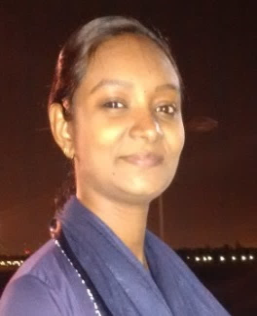 career profilecareer profilecareer profilecareer profilecareer profilecareer profilecareer profilecareer profilecareer profilecareer profileOver all Ten years of experience in different sectors such as Financial Institution, Women’s commission, Research Organization etc.  To establish the concept of quality and excellence as a catalyst for strong business growth and reputation. Seeking a position to implement acquired business expertise by assistance in developing and maintaining the excellence culture by ensuring maximum success in the business unit and chart a mutually beneficial growth path with a dynamic organization.Over all Ten years of experience in different sectors such as Financial Institution, Women’s commission, Research Organization etc.  To establish the concept of quality and excellence as a catalyst for strong business growth and reputation. Seeking a position to implement acquired business expertise by assistance in developing and maintaining the excellence culture by ensuring maximum success in the business unit and chart a mutually beneficial growth path with a dynamic organization.Over all Ten years of experience in different sectors such as Financial Institution, Women’s commission, Research Organization etc.  To establish the concept of quality and excellence as a catalyst for strong business growth and reputation. Seeking a position to implement acquired business expertise by assistance in developing and maintaining the excellence culture by ensuring maximum success in the business unit and chart a mutually beneficial growth path with a dynamic organization.Over all Ten years of experience in different sectors such as Financial Institution, Women’s commission, Research Organization etc.  To establish the concept of quality and excellence as a catalyst for strong business growth and reputation. Seeking a position to implement acquired business expertise by assistance in developing and maintaining the excellence culture by ensuring maximum success in the business unit and chart a mutually beneficial growth path with a dynamic organization.Over all Ten years of experience in different sectors such as Financial Institution, Women’s commission, Research Organization etc.  To establish the concept of quality and excellence as a catalyst for strong business growth and reputation. Seeking a position to implement acquired business expertise by assistance in developing and maintaining the excellence culture by ensuring maximum success in the business unit and chart a mutually beneficial growth path with a dynamic organization.Over all Ten years of experience in different sectors such as Financial Institution, Women’s commission, Research Organization etc.  To establish the concept of quality and excellence as a catalyst for strong business growth and reputation. Seeking a position to implement acquired business expertise by assistance in developing and maintaining the excellence culture by ensuring maximum success in the business unit and chart a mutually beneficial growth path with a dynamic organization.Over all Ten years of experience in different sectors such as Financial Institution, Women’s commission, Research Organization etc.  To establish the concept of quality and excellence as a catalyst for strong business growth and reputation. Seeking a position to implement acquired business expertise by assistance in developing and maintaining the excellence culture by ensuring maximum success in the business unit and chart a mutually beneficial growth path with a dynamic organization.Over all Ten years of experience in different sectors such as Financial Institution, Women’s commission, Research Organization etc.  To establish the concept of quality and excellence as a catalyst for strong business growth and reputation. Seeking a position to implement acquired business expertise by assistance in developing and maintaining the excellence culture by ensuring maximum success in the business unit and chart a mutually beneficial growth path with a dynamic organization. Key skills Key skills Key skills Key skills Key skills Key skills Key skills Key skills Key skills Key skillsCounselling and guidance Motivating StaffCustomer Service Budget Preparation/AdministrationCommunicating effectively at all levelTeam Building & ManagementCounselling and guidance Motivating StaffCustomer Service Budget Preparation/AdministrationCommunicating effectively at all levelTeam Building & ManagementCounselling and guidance Motivating StaffCustomer Service Budget Preparation/AdministrationCommunicating effectively at all levelTeam Building & ManagementCounselling and guidance Motivating StaffCustomer Service Budget Preparation/AdministrationCommunicating effectively at all levelTeam Building & ManagementTeam Building & ManagementCalibrate understanding on business ExcellenceHuman Resource ManagementStrategic  PlanningAnti-Money Laundering Team Building & ManagementCalibrate understanding on business ExcellenceHuman Resource ManagementStrategic  PlanningAnti-Money Laundering Team Building & ManagementCalibrate understanding on business ExcellenceHuman Resource ManagementStrategic  PlanningAnti-Money Laundering work historywork historywork historywork historywork historywork history          Educational Qualification          Educational Qualification          Educational Qualification          Educational QualificationBranch Supervisor HR Generalist OfficerFC CashierAML Specialist Corporate OfficerUAE Exchange Centre L L cSharjah, UAEBranch Supervisor HR Generalist OfficerFC CashierAML Specialist Corporate OfficerUAE Exchange Centre L L cSharjah, UAEBranch Supervisor HR Generalist OfficerFC CashierAML Specialist Corporate OfficerUAE Exchange Centre L L cSharjah, UAEBranch Supervisor HR Generalist OfficerFC CashierAML Specialist Corporate OfficerUAE Exchange Centre L L cSharjah, UAE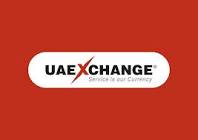 Master of Social Work Calicut UniversityKerala, IndiaBA Functional English with journalism    Calicut University Kerala, IndiaEducation CounselingGulf Medical UniversityAjman , U A EMaster of Social Work Calicut UniversityKerala, IndiaBA Functional English with journalism    Calicut University Kerala, IndiaEducation CounselingGulf Medical UniversityAjman , U A EDec2007 to June 2016	Dec2007 to June 2016	Dec2007 to June 2016	Dec2007 to June 2016	Master of Social Work Calicut UniversityKerala, IndiaBA Functional English with journalism    Calicut University Kerala, IndiaEducation CounselingGulf Medical UniversityAjman , U A EMaster of Social Work Calicut UniversityKerala, IndiaBA Functional English with journalism    Calicut University Kerala, IndiaEducation CounselingGulf Medical UniversityAjman , U A EFamily CounselorKerala state Women’s commission Research AssociateCentre for Socio economic &environmental Studies Kochi IndiaFamily CounselorKerala state Women’s commission Research AssociateCentre for Socio economic &environmental Studies Kochi IndiaFamily CounselorKerala state Women’s commission Research AssociateCentre for Socio economic &environmental Studies Kochi IndiaFamily CounselorKerala state Women’s commission Research AssociateCentre for Socio economic &environmental Studies Kochi India         Technical expertise         Technical expertise         Technical expertise         Technical expertiseFamily CounselorKerala state Women’s commission Research AssociateCentre for Socio economic &environmental Studies Kochi IndiaFamily CounselorKerala state Women’s commission Research AssociateCentre for Socio economic &environmental Studies Kochi IndiaFamily CounselorKerala state Women’s commission Research AssociateCentre for Socio economic &environmental Studies Kochi IndiaFamily CounselorKerala state Women’s commission Research AssociateCentre for Socio economic &environmental Studies Kochi India                       MS Office                       Word, Excel, PowerPoint, Outlook &                        MS Office                       Word, Excel, PowerPoint, Outlook &                        MS Office                       Word, Excel, PowerPoint, Outlook &                        MS Office                       Word, Excel, PowerPoint, Outlook & LanguagesLanguagesLanguagesLanguagesLanguagesLanguages            personal information            personal information            personal information            personal informationEnglishHindiMalayalamTamilRead   write    & speakRead  write  & speakRead write   & speak                      speakRead   write    & speakRead  write  & speakRead write   & speak                      speakRead   write    & speakRead  write  & speakRead write   & speak                      speakRead   write    & speakRead  write  & speakRead write   & speak                      speak        Excellent        Good          Excellent        GoodDate of Birth      :Marital Status     :Visa Status         :Date of Birth      :Marital Status     :Visa Status         :Date of Birth      :Marital Status     :Visa Status         : 24 Feb 1980 Married Husband Visa         &Transferableprofessional accomplishmentprofessional accomplishmentBranch SupervisorUAE Exchange CentreFC Cashier &TellerUAE Exchange CentreAnti-Money Laundering SpecialistUAE Exchange CentreCorporate OfficerUAE Exchange CentreHuman resource GeneralistUAE Exchange CentreFamily CounselorKerala State Women’s CommissionChild line  Nodal organization15 Days placementResearch AssociateCentre for Socio economic & environmental Studies Certificate AttainedTraining AttendedAssist the branch head to carry out of the branch within the powers duly delegated by the BH.Ensure all security aspects of the branch are intactEnsure all registers are up to date.Assist the cashiers in verifying and sorting the cash for funding.Proper staff management and leave management.Constantly motivate the staff to keep up the premium service levels.Job rotations must be ensured among the staff members.Prepare reports for the manager on monthly activities, overall performance of the staff and the future plans. Monitor individual staff performance and help them to successfully overcome the areas to be improved.Assist in preparing the budget of the branch for the year.Prepare sub targets for the staff, based on the targets obtained from BH. Purchase and sale of Foreign Currencies. Trading in foreign currencies with Bank.Coordinating with Finance department for fund management.Correctness of the amount. All requisite documents are attached.Beware of fake note (Use MRI guides, UV Lamps and check water marks, security   threads etc. of the notes for the genuineness). Monitoring day-to-day transactions of the branch and report any unusual/ structured /suspicious transactions to the A M L Departments.Educating the branch staff on AML & CFT policies and procedures.Safe keeping of the relevant A M L Compliances, KYC transaction documents in the branch. Strict monitoring of high value transactions, receive money transaction and customer registrations form must be ensured.To make new Corporate Relationships and maintain the existing corporate relationships.To ensure that all the registrations are complied with policy for corporate business and AML regulatory guidelines.To make the registration documents available to all stakeholders for the purpose of business and auditing.To prepare and maintain the detailed list of all the corporate customers in the branch with proper updates.Inform staffing logistics and take responsibility for recruiting staff for the organization.A key responsibility for a Human Resources Generalist is the personal and professional development of the organization’s personnel, which involves employee orientation, development and training.Ensure employee welfare, safety, wellness and health and counselling is an important area of work and involvement in the development and implementation of policy documents and handbooks that can be referred to by employees.Prepare the compensation and benefits systems that fit the company’s HR responsibilities.Ensure to analyze and present information in such a way that is understood by everyone within the organization from the Chairman to the cleaning staff.Performance and rewards focuses on- Design and develop compensation frameworks and policies / Design effective compensation and reward framework.Information regarding the leaves, policy, procedures, and related forms.To help families improve relationships and cope with difficult situations such as divorce, illness or death. Guide families through the counseling process, by helping them identify problems, set goals and find solutions to their troubles.  Guidance in a crisis situation, such as neglect, substance abuse or violence, they may also recommend legal action.Helping them understand how they approach problems and why the way they respond to conflict may make the situation worse.To ensure effective networking and training of organizations associated with CHILDLINE.The nodal organization ensures that the issues faced in responding to calls are addressed for the effective functioning of the service. The organization has a city coordinator who coordinates Child line activities on behalf of the Nodal organization. Collecting research oriented materials. Preparing the questionnaire for the research. Giving training to field investigators to elicit information.Sorting and analyzing of the whole research and find out the feedback.Best Performing staff in the highest remittance counts for the year 2012 and 2013(UAE Exchange). Best performing staff for an outstanding performance in Round for Remittance for the year2011.(UAE Exchange) Certificate for the completion of the Supervisor Selection program. (UAE Exchange)Certificate of participation for the Cashier training program. Cashier TrainingAML TrainingBasic and Advance Course for anti – ViolenceSupervisor trainingCustomer Service trainingHR TrainingInterestsInterestsListening music, Travelling and Reading.Listening music, Travelling and Reading.personal declarationpersonal declarationI hereby declare that all the facts mentioned above are true and correct as per my knowledge. If you feel that my background qualifies me for a position with your Organization. I shall appreciate a personal interview at your convenience. I sincerely believe that such a meeting would be mutually advantageous. I have every hope that you will give me a chance to work with your reputed organization.I hereby declare that all the facts mentioned above are true and correct as per my knowledge. If you feel that my background qualifies me for a position with your Organization. I shall appreciate a personal interview at your convenience. I sincerely believe that such a meeting would be mutually advantageous. I have every hope that you will give me a chance to work with your reputed organization.